Associated Student Government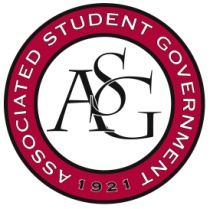 University of ArkansasASG Senate Bill No. 6 Author(s): Senator Moses Agare, Senator Abby Sikes, Senator Spencer BoneSponsor(s): Bill to Allocate Funds for the Associated Student Government Officer of the Year AwardWhereas,	the University of Arkansas’ Police Department (UAPD) has continued to implement and execute precautionary procedures to allow those who encompass the University to fully embellish their Razorback Experience; andWhereas,	Whereas, Families and friends are comforted in knowing that the University of Arkansas is protected by a group of highly-trained and effective individuals that keep their loved ones safe; andWhereas,	There is no current award or accolade acknowledging the University of Arkansas Police Department’s commitment to service and public safety; andLet it therefore be resolved,	The undergraduate Senate of the Associated 					Student Government allocate a total of $75					from the Senate Allocations Budget (LS-Prog)in order to fund the creation of the ASG Officer of the Year Award to be presented at the last senate meeting of the school year Be it therefore resolved,	The Associated Student Government Officer of the Year Award plaque be created by the University of Arkansas Bookstore, andLet it be further resolved, 		All unused funds be properly reallocated to the					Senate Allocations Budget (LS-Prog), andLet it be finally resolved,		This bill be sent to all necessary entities to 					ensure proper placement of the 					aforementioned award in order to best 					promote the initiative.Official Use OnlyAmendments: 										Vote Count:  	Aye 		 	Nay 		 	Abstentions 		Legislation Status: 	Passed 		Failed 		 	Other 			___________________________			________________Will Watkins, ASG Chair of the Senate	Date___________________________			________________Connor Flocks, ASG President	Date